Краткосрочная образовательная практика «Моя малая родина».Вид проекта: Познавательно-творческийПродолжительность проекта: краткосрочныйСрок проекта: с 19.04.21г. по 23.04.21г.Участники проекта: дети старшей группы, воспитатели. Актуальность проекта:Проблема  воспитания подрастающего поколения сегодня одна из наиболее актуальных. Ознакомление с родным поселком имеет большое значение в воспитании патриотических чувств дошкольников, в развитии их интеллектуального и творческого потенциала, в расширении кругозора. В детском возрасте формируются основные качества личности человека. Поэтому так важно напитать восприимчивую душу ребенка высокими человеческими ценностями, зародить интерес к истории России и родного поселка. Если процесс патриотического воспитания детей старшего дошкольного возраста строить с учетом принципов системности, сотворчества детей и их родителей, в совместном процессе освоения регионального культурно-исторического наследия, то у детей будет развито чувство гордости за свою страну, родной любимый поселок, бережное отношение к родной земле, культурно-историческим и духовным ценностям.Цель проекта:Закрепление знаний и представлений детей о городе Березники, как о малой Родине, о его объектах и достопримечательностях.Задачи проекта:- Формировать интерес к малой родине.- Расширять представления о городе Березники, как о малой родине.- Закреплять знания о ближайшем окружении, основными объектами города Березники: детский сад, школа, магазин, поликлиника, дворец культуры; и т.д.- Пробуждать у детей любознательность и интерес к объектам города Березники.- Закреплять умение устанавливать связи между строением, функцией и профессией;- Способствовать умению детей самостоятельно искать информацию путём общения с родителями, сверстниками, учить анализировать полученную информацию.- Развивать интерес к самостоятельно – поисковой деятельности, творческие способности, память, речь, внимание.Ожидаемые результаты:Дети владеют знаниями о городе Березники, как о малой родине, о ближайшем окружении, основными объектами поселка: детский сад, школа, магазин, поликлиника, дворец культуры; и т.д.Активное участие детей в наблюдениях, экскурсиях  выставках и других видах деятельности.       Умение выражать собственное мнение, анализировать, живо реагировать на  происходящее, оказывать посильную помощь.Освоение доступных знаний, об умение устанавливать связи между строением, функцией и профессией;Приобретение детьми дошкольного возраста навыков социального общения со взрослыми.Содержание проектной деятельности Приложение.Беседа с детьми: «Улица, на которой я живу»Ребята, я сегодня шла на работу и встретила мальчика, который стоял и плакал. Оказывается, он потерялся, его мама ушла, а он не знает свой домашний адрес.- А вы знаете свой домашний адрес?- Как называется улица, на которой ты живёшь?- Почему она так называется?- Какие здания есть на вашей улице?- Какие здания мы называем жилые?- Какие здания мы называем общественными?- Какие общественные здания есть на вашей улице?- Как выглядит дом, в котором ты живёшь?- Сколько в нём этажей?- Из чего он сделан? (кирпич, дерево, панели)- Значит он какой? (кирпичный, панельный, деревянный)- Возле вашего дома есть детская площадка?- Что на ней построено?- А ты ходишь поиграть на ней? С родителями или один?- В какое время года ваша улица всего красивей? Или она тебе нравится в любое время?- Что можете сделать вы, чтобы ваша улица стала чище и красивее?Стихотворение Решетов Алексей  «БЕРЕЗНИКИ, МОИ БЕРЕЗНИКИ…»Березники, мои Березники,Пусть кое - где о них и не слыхали,Но только здесь шаги мои легки.Здесь исцелимы все мои печали.Как палочку волшебную держуЯ ветку тополиную в апреле.-Желаете? -взмахну и прикажу,Чтоб вы, как этот город, не старели.Беседа на тему «Воспитание любви к родному краю».Какая притягательная сила заключена в том, что нас окружает с детства? Почему, даже уехав из родных мест на долгие годы, человек вспоминает их с теплотой, а живя в городе, селе, он постоянно с гордостью рассказывает гостю о красоте и богатстве своего родного края? Думается, это выражение глубокой привязанности и любви ко всему, что с ранних лет вошло в сердце как самое дорогое. Свою любовь к родным местам, представление о том, чем они знамениты, какова природа, каким трудом заняты люди - все это взрослые передают детям, что чрезвычайно важно для воспитания нравственных и патриотических чувств, и активную позицию в этом вопросе должны занять педагоги.Основным источником впечатлений дошкольников является их ближайшее окружение, та общественная среда, в которой они живут.Не все, что окружает ребенка, равнозначно в воспитательном отношении. Поэтому очень важен правильный с точки зрения педагогии выбор объектов, о которых следует рассказывать детям.Любой уголок нашей страны неповторим. В одном городе множество заводов, фабрик, высокие дома, широкие проспекты. Другой славен своим прошлым, памятниками старины. Одно село стоит на берегу большой реки, а другое затерялось в глухой тайге, широко раскинулось в степи или на берегу моря.В каждой местности есть свои артисты, спортсмены, художники, поэты, передовые рабочие. Дошкольники должны иметь представление о героях гражданской и Великой Отечественной войн, защищавших их родной край.В старших группах уже можно так строить работу, чтобы каждый воспитанник проникся славой родного края. Почувствовав свою причастность к местным общественным событиям. Однако было бы неверно, знакомя детей с родным краем, ограничится показом лишь его особенностей. В таком случае у ребят может и не сложиться правильное представление о родном крае, как части большой страны - России, в котором они живут.Нужно обязательно подчеркнуть, что каким бы особенным ни был родной край, в нем непременно находит свое отражение то, что типично, характерно для всей страны:- люди работают на заводах, фабриках, стройках, в разных учреждениях, в магазинах, на фермах, в полях и т. д. , они всегда готовы помочь друг другу;- в родном городе, районе, селе, как и в других местах соблюдаются народные традиции: отмечают общенародные и знаменательные даты, чтят память погибших героев, провожают новобранцев на службу в армию, чествуют знаменитых людей, ветеранов труда и т. д. ;- здесь, как и по всей стране, проявляют заботу о детях;- в родном краю могут жить люди разных национальностей, они вместе трудятся, отдыхают;- здесь, как и по всей стране, люди должны беречь и охранять природу;- каждый человек, любящий Родину, должен проявлять уважение к труду, интерес к культуре родного народа.Учитывая возрастные и индивидуальные особенности детей своей группы, педагог сам определяет объем и содержание знаний, которыми должны овладеть старшие дошкольники.Стихотворение  П. Воронько. « Лучше нет родного края».Жура-жура-журавель!Облетел он сто земель.Облетел, обходил,Крылья-ноги натрудил.Мы спросили журавля:— Где же лучшая земля?Отвечал, он, пролетая: Лучше нет родного края!Фотоотчет.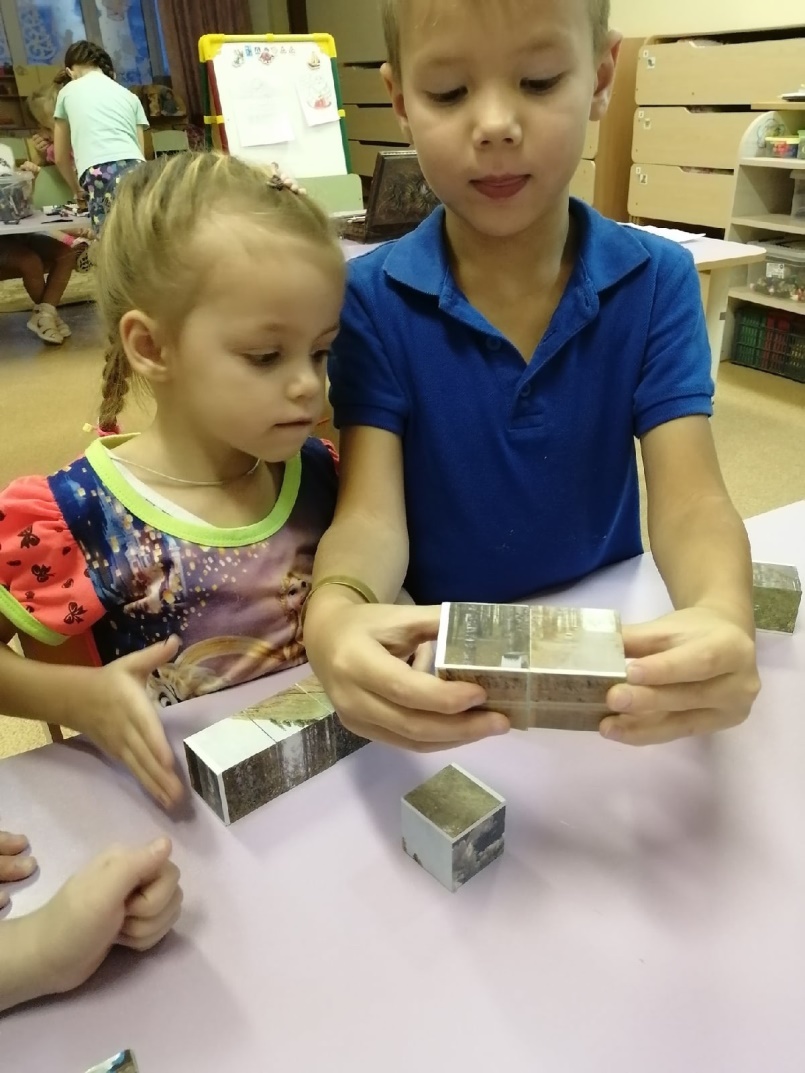 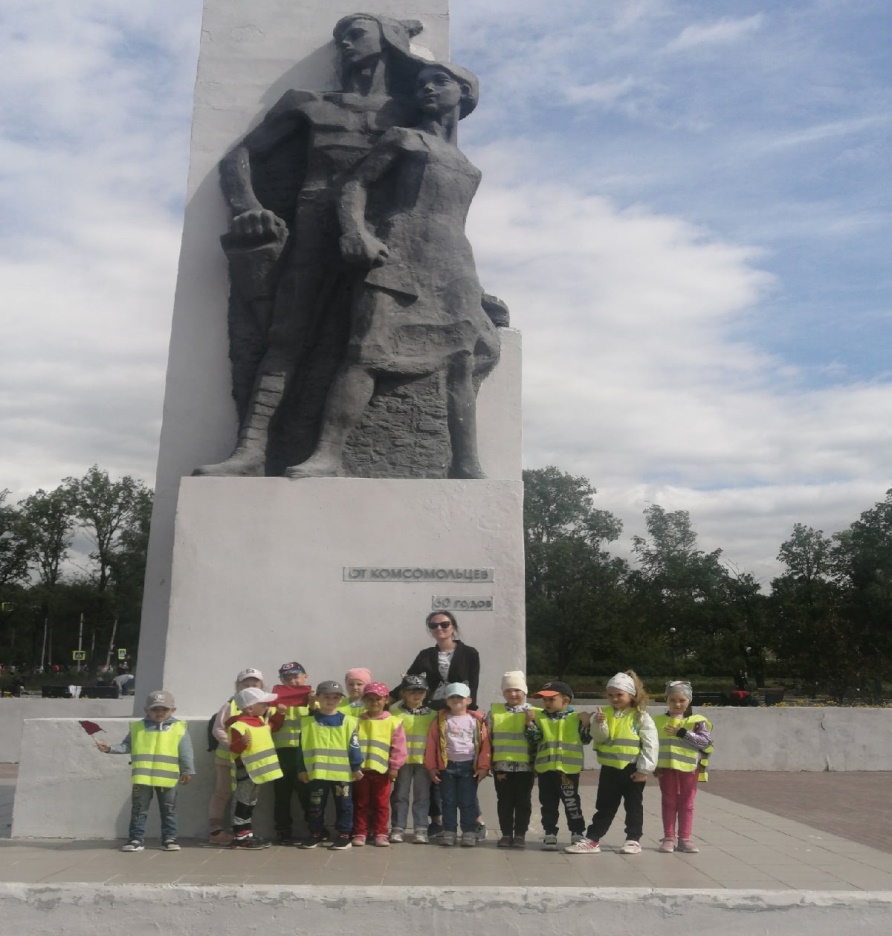 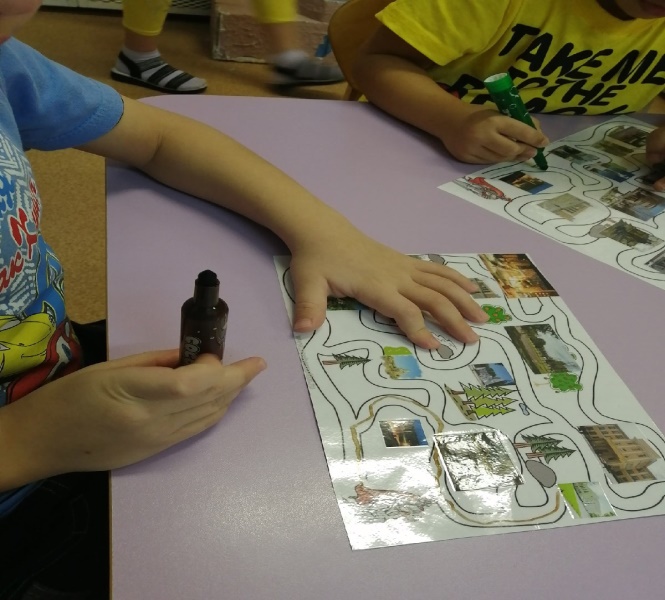 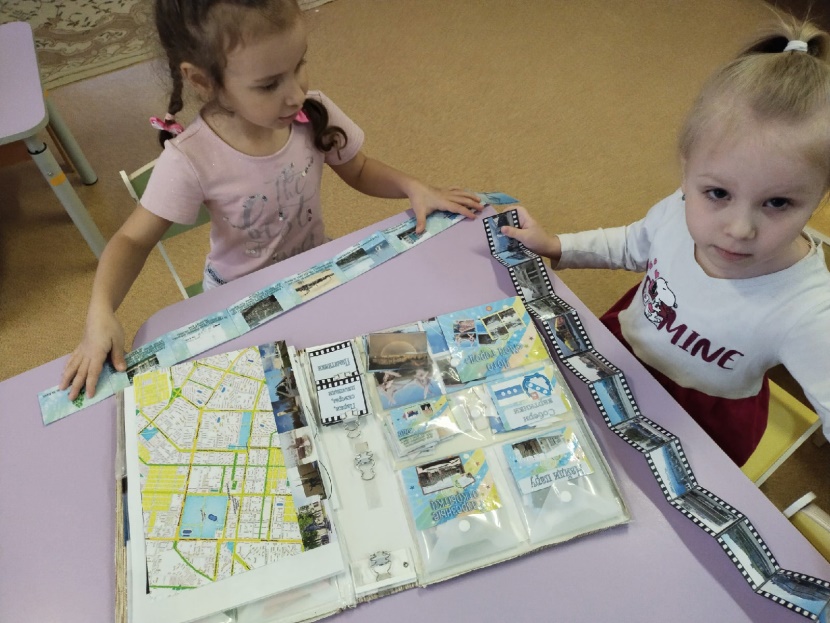 МУНИЦИПАЛЬНОЕ АВТОНОМНОЕ ДОШКОЛЬНОЕ ОБРАЗОВАТЕЛЬНОЕ УЧРЕЖДЕНИЕ – ДЕТСКИЙ САД № 38Краткосрочная образовательная практикав группе старшего дошкольного возраста № 11 «Моя малая Родина».Воспитатель: Бескова К.С.2021г.ДатаВиды детской деятельностиОтветственныйПонедельник19.04.2021г.      1. Познавательная беседа «Улица, на которой я живу».       2. Разучивание стихотворения «Березники, мои Березники» А.Решетов .      3. Раскрашивание раскрасок «Березники».Бескова К.С.Вторник20.04.2021г.     1.  Рассматривание альбома.  «Достопримечательности города Березники»     2. Работа с лэпбуком «Березники».Бескова К.С.Среда21.04.2021г.Беседа «Воспитание любви к родному краю».Рассматривание альбома «Знаменитые люди г.Березники».Д/и «Нарисуй маршрут»Цель: прохождение лабиринта, с изображение достопримечательностей города БерезникиБескова К.С.Четверг22.04.2021г.Просмотр презентации «Достопримечательности г. Березники».Экскурсия к памятнику Первостроителям.Бескова К.С.Пятница23.04.2021г.    1. Чтение стихотворения  П. Воронько. «     Лучше нет родного края».       2. Д/и «Мой город»Цель: собирание из кубиков картинок с     изображением видов города       3. Коллективная аппликация «Мой город»Бескова К.С.